Dane szacunkowe o rynku pracy województwa mazowieckiegoStyczeń 2020 r.Liczba osób bezrobotnychW styczniu w urzędach pracy zarejestrowanych było 130 114 osób bezrobotnych, to jest o 6 906 osób więcej niż w poprzednim miesiącu oraz o 13 285 osób mniej niż w styczniu 2019 roku. Kobiety stanowiły 51,0% osób bezrobotnych.Największa liczba bezrobotnych wystąpiła w miastach: Warszawa – 18 010 osób, Radom – 10 683 osoby i Płock – 4 175 osób oraz w powiatach: radomskim – 9 352 osoby, wołomińskim – 5 455 osób i płockim – 4 061 osób.Najmniejszą liczbę bezrobotnych odnotowano w powiatach: łosickim – 703 osoby, grodziskim – 967 osób, grójeckim – 1 026 osób.Wykres 1. Liczba osób bezrobotnych w podregionach województwa mazowieckiegoWykres 2. Liczba osób bezrobotnych wg płci w podregionach województwa mazowieckiegoNapływ i odpływ osób bezrobotnychDo rejestru mazowieckich urzędów pracy włączono 18 746 osób bezrobotnych, a z ewidencji wyłączono 11 840 osób, w tym z powodu:podjęcia pracy – 6 247 osób – 52,8% odpływu z bezrobocia;niepotwierdzenia gotowości do pracy – 2 584 osoby – 21,8% odpływu z bezrobocia;dobrowolnej rezygnacji ze statusu bezrobotnego – 1 023 osoby – 8,6% odpływu z  bezrobocia;osiągnięcia wieku emerytalnego – 331 osób – 2,8% odpływu z bezrobocia;odmowy bez uzasadnionej przyczyny przyjęcia propozycji odpowiedniej pracy lub innej formy pomocy, w tym w ramach PAI – 205 osób – 1,7% odpływu z bezrobocia.Wykres 3. Napływ i odpływ osób bezrobotnych w województwie mazowieckimWykres 4. Główne powody wyrejestrowania z ewidencji osób bezrobotnych w województwie mazowieckim wg płciOsoby w szczególnej sytuacji na rynku pracyNa koniec stycznia 2020 r. – bezrobotni w szczególnej sytuacji na rynku pracy to osoby:długotrwale bezrobotne – 50,7% ogółu bezrobotnych (65 949 osób);powyżej 50. roku życia – 27,3% ogółu bezrobotnych (35 475 osób);do 30. roku życia – 24,2% ogółu bezrobotnych (31 545 osób);posiadające co najmniej jedno dziecko do 6. roku życia – 17,5% ogółu bezrobotnych (22 757 osób);do 25. roku życia – 11,7% ogółu bezrobotnych (15 160 osób);niepełnosprawne – 5,0% ogółu bezrobotnych (6 567 osób);korzystające ze świadczeń z pomocy społecznej – 0,8% ogółu bezrobotnych (1 041 osób);posiadające co najmniej jedno dziecko niepełnosprawne do 18. roku życia - 0,2% ogółu bezrobotnych (296 osób).* dotyczy ogółu osób bezrobotnych w szczególnej sytuacji na rynku pracyWykres 5. Udział osób w szczególnej sytuacji na rynku pracy wśród ogółu osób bezrobotnych w województwie mazowieckim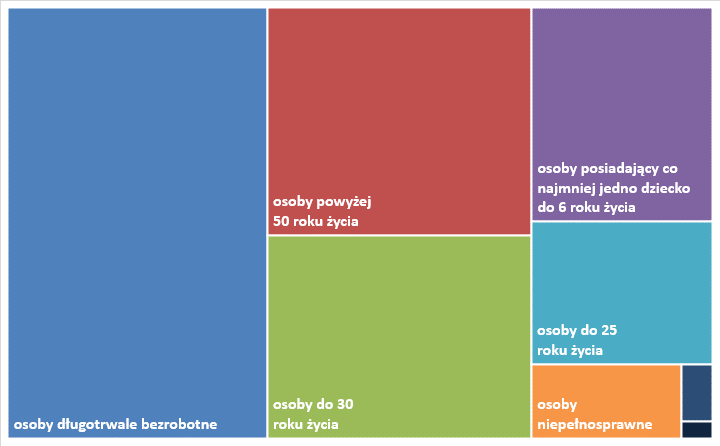 Wolne miejsca pracy i miejsca aktywizacjiW styczniu pracodawcy zgłosili do mazowieckich urzędów pracy 16 059 wolnych miejsc pracy i  miejsc aktywizacji zawodowej, tj. o 5 778 (36,0%) miejsc więcej niż w poprzednim miesiącu. Większość zgłoszonych miejsc pracy to oferty pracy niesubsydiowanej (13 914 miejsc; 86,6%). Miejsc pracy subsydiowanej było o 1 835 więcej niż w poprzednim miesiącu.Wykres 6. Wolne miejsca pracy i miejsca aktywizacji zawodowej w województwie mazowieckimWykres 7. Wolne miejsca pracy i miejsca aktywizacji zawodowej w podregionach woj. mazowieckiegoTabela 1. Struktura osób bezrobotnych (stan na koniec miesiąca/roku)Styczeń 2019 r.udział %Grudzień 2019 r.udział %Styczeń 2020 r.udział %Osoby bezrobotne ogółem143 399100,0123 208100,0130 114100,0kobiety73 83351,563 52451,666 35751,0mężczyźni69 51648,559 68448,463 75749,0Osoby poprzednio pracujące121 81784,9104 94685,2111 39285,6Osoby dotychczas nie pracujące21 58215,118 26214,818 72214,4Osoby zamieszkałe na wsi67 03346,757 95747,061 34247,1Osoby z prawem do zasiłku23 70516,521 10617,122 51517,3Osoby zwolnione z przyczyn zakładu pracy6 4294,55 7194,66 0014,6Osoby w okresie do 12 miesięcy od dnia ukończenia nauki4 8813,43 9803,24 3603,4Cudzoziemcy8890,67830,68470,7